9. PRACOVNÝ LIST - JEŽIŠ, CHLIEB ŽIVOTA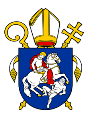 Diecézny katechetický úrad Bratislavskej arcidiecézyKaždodenný život s Božím slovomPodnety k príprave na „Biblia pre všetkých 2020“Jn kvízové otázky a odpovede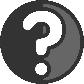 1. Vyber správnu odpoveďGenezaretské jazero  sa nazývalo aj:A/ Tiberiadské more, pozn. k Jn 6,1B/ Galilejské more, pozn. k Jn 6,1C/ Mŕtve moreMesto Tiberiada na západnom brehu Genezaretského jazera vystavalA/ cisár TibériusB/ Konštantín VeľkýC/ Herodes Antipas, pozn. k Jn 6,1 Ježiš predniesol reč o Eucharistii v:A/ JeruzalemeB/ synagóge, Jn 6,59C/ Kafarnaume, Jn 6,59Pri zázračnom rozmnožení chleba Ježiš vystúpil na vrch a tam si sadol so svojimi učeníkmi. Blízko boli židovské sviatky Veľkej noci. O ktorú Veľkú noc Ježišovej verejnej činnosti ide?A/ prváB/ druhá, pozn. k Jn 6,4C/ tretiaAko reagovali mnohí učeníci na Ježišovu Eucharistickú reč?A/ uveriliB/ oslavovali a chválili BohaC/ mnohí ho opustili a viac s ním nechodili, Jn 6,66Vysvetli Ježišove výroky:„Nezháňajte sa za pominuteľným pokrmom, ale za pokrmom, ktorý ostáva pre večný život, a ten vám dá Syn človeka. Lebo jeho označil Otec, Boh, svojou pečaťou.“ Čo mal na mysli „pečaťou“ Ducha Svätého?   „Pečaťou“ Ducha Svätého pri krste v Jordáne, Božou mocou, ktorou mohol konať znamenia. pozn. k Jn 6,27„A chlieb, ktorý ja dám, je moje telo za život sveta.“    Eucharistiou sa veriaci životne spájajú s Božím Synom a zúčastňujú sa tak na jeho božskom bytí a živote. pozn. k Jn 6,51„Slová, ktoré som vám povedal, sú Duch a život.“   Ježiš hovorí o nebeskom chlebe ako o realite, ktorú chápe človek len pod vplyvom Ducha (porov. 14, 26). Eucharistia, to je telo vzkrieseného Pána, ktorý sedí po pravici Otca. pozn. k Jn 6,63Eucharistická reč    Túto reč Pán povedal v kafarnaumskej synagóge pred veľkým zástupom. Prisľubuje nadprirodzený pokrm. Je to zrejme sviatostný chlieb a nápoj, Eucharistia, ktorú potom ustanovil pri Poslednej večeri. Z jeho výrokov je jasné, že svoj prísľub myslel doslovne, teda reálne, skutočne, nie iba obrazne a duchovne. pozn. k Jn 6,22-712. Doplň číslaVzdialenosť medzi Betsaidou a Kafarnaumom cez jazero asi 10 km, teda asi 1,5 hod hodiny cesty člnom.   pozn. k Jn 6,17Ako ďaleko veslovali učeníci po mori, keď videli Ježiša kráčať po mori a blížiť sa k lodi 25-30 stadií; Jn 6,19 Stadion je 186 m, pozn. k Jn 6,19Rozmnoženie chleba:- Filip odhadoval, že nebude stačiť ani za 200 denárov chleba, aby sa každému ušlo čo len kúsok.   Jn 6,7- počet rozmnožených chlebov 5; Jn 6,9- počet rozmnožených rýb 2; Jn 6,9- počet nasýtených mužov 5000; Jn 6,10- počet košov, ktoré naplnili zvyšnými odrobinami 12; Jn 6,133. Kto povedal komu„Usaďte ľudí!“   Ježiš učeníkom; Jn 6,10„Toto je naozaj ten prorok, ktorý má prísť na svet.“   ľudia; Jn 6,14„To som ja, nebojte sa!“    Ježiš učeníkom; Jn 6,20„Rabbi, kedy si sem prišiel?“   zástup Ježišovi; Jn 6,25„Čo máme robiť, aby sme konali Božie skutky?“ ľudia Ježišovi; Jn 6,28„Boží skutok je veriť v toho, ktorého on poslal.“   Ježiš zástupu; Jn 6,294. Doplň chýbajúce slová do textu„Ak nebudete jesť telo Syna človeka a piť jeho krv, nebudete mať v sebe život . Kto je moje telo a pije moju krv, má večný život a ja ho vzkriesim v posledný deň. Lebo moje telo je pravý pokrm a moja krv je pravý nápoj. Kto je moje telo a pije moju krv, ostáva vo mne a ja v ňom. Ako mňa poslal živý Otec a ja žijem z Otca, aj ten, čo mňa je, bude žiť zo mňa. Toto je ten chlieb, ktorý zostúpil z neba, a nie aký jedli otcovia a pomreli. Kto je tento chlieb, bude žiť naveky.“ Jn 6,53-58